     
 آیا ما حق داریم به بدن خود آسیب برسانیم؟               آیا انسان حق دارد هر کاری را که دوست دارد 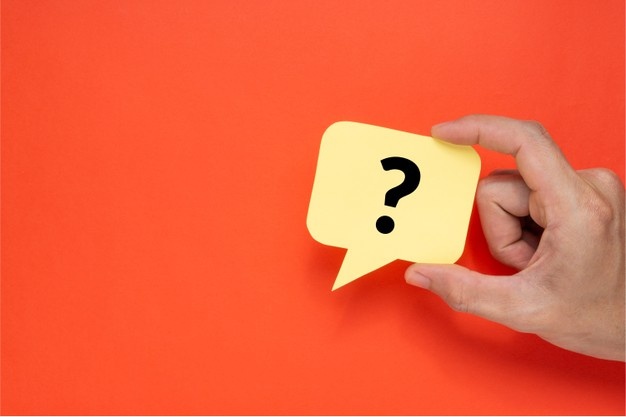 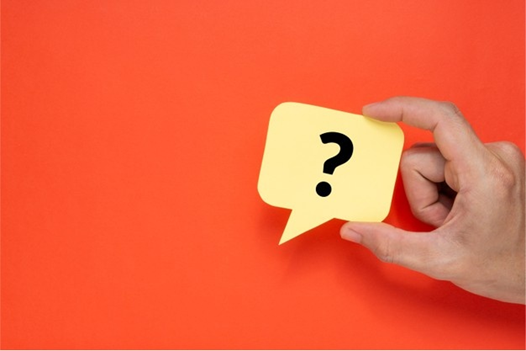                                                                                                به هر شکلی که                                                                                             دلش خواست انجام دهد؟    این جمله امام علی (ع) را کامل کنید                   چرا نوجوانان ، بیشتراز سایرین  در معرض                           هر کس مالک ..... خود                                     آسیب های اجتماعی                               نباشد مالک عقل خود                                      قرار می گیرند؟                              نخواهد بود.                                                                                                                                                 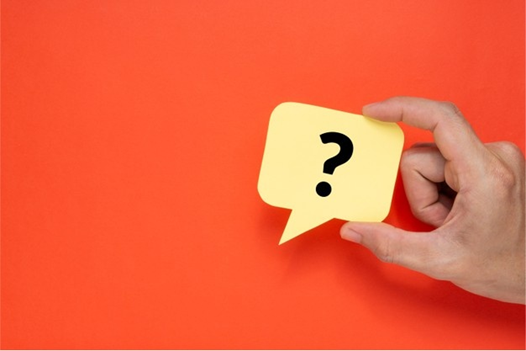      کدام یک از موارد زیر جزء آسیب های               طبق تحقیقات موسسه فناوری ماساچوست                                 اجتماعی نیست؟                                         روی 128 هزار خبر                                1) سرقت                                               جعلی معلوم شد که اخبار                               2) اعتیاد                                            جعلی........درصد بیشتر از                               3)حسادت                                       اخبار واقعی باز نشر می شود.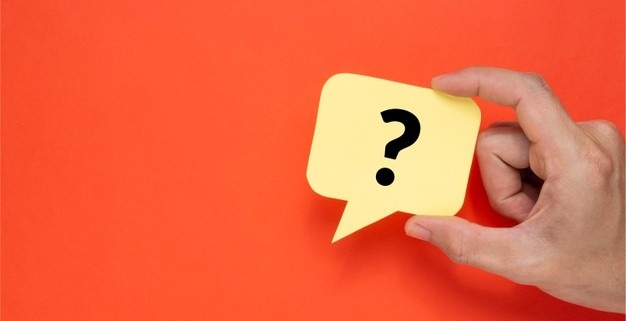   پیامبر(ص): بدانید که بهترین انسان ها                       کسانی هستند که ......                     به خشم آیند و زود .......                           شوند.                                          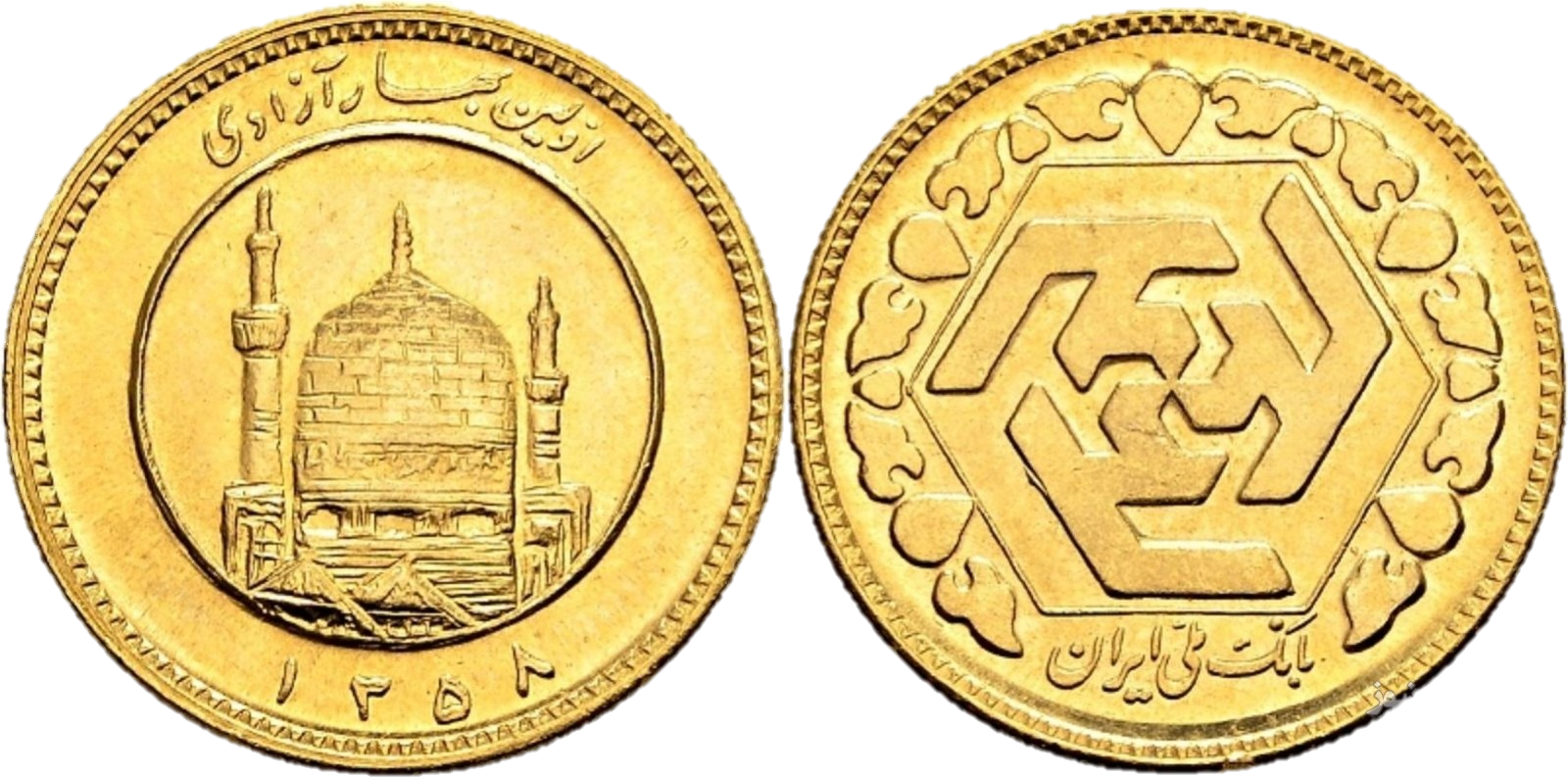 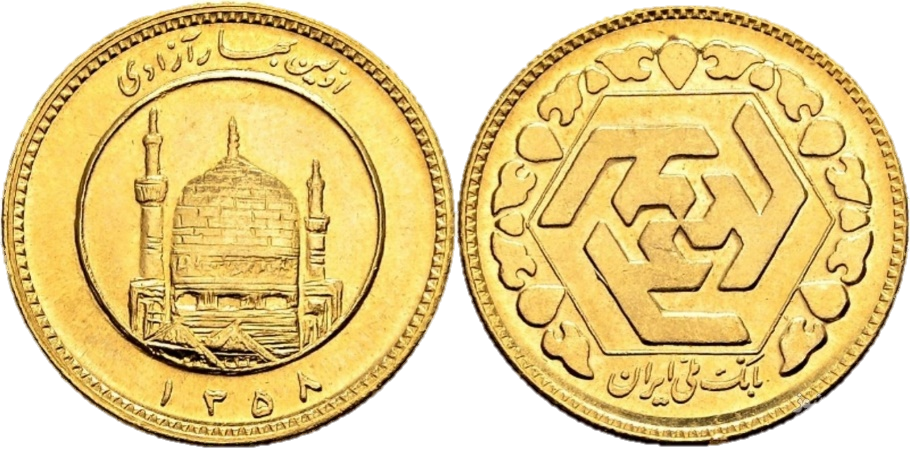 